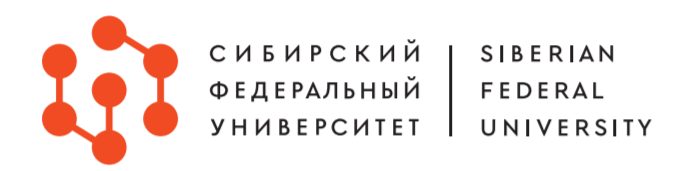 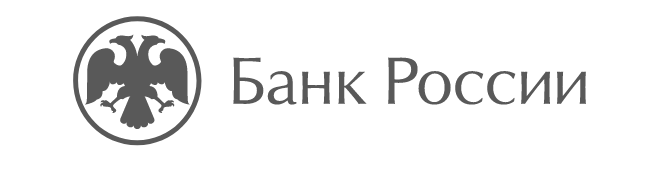 МЕЖРЕГИОНАЛЬНАЯ НАУЧНО-ПРАКТИЧЕСКАЯ ОНЛАЙН-КОНФЕРЕНЦИЯ «РАЗВИТИЕ ЭКОНОМИКИ РЕГИОНОВ: ПРОСТРАНСТВЕННАЯ ТРАНСФОРМАЦИЯ, ГЛОБАЛЬНЫЕ ВЫЗОВЫ И ПЕРСПЕКТИВЫ ЭКОНОМИЧЕСКОГО РОСТА»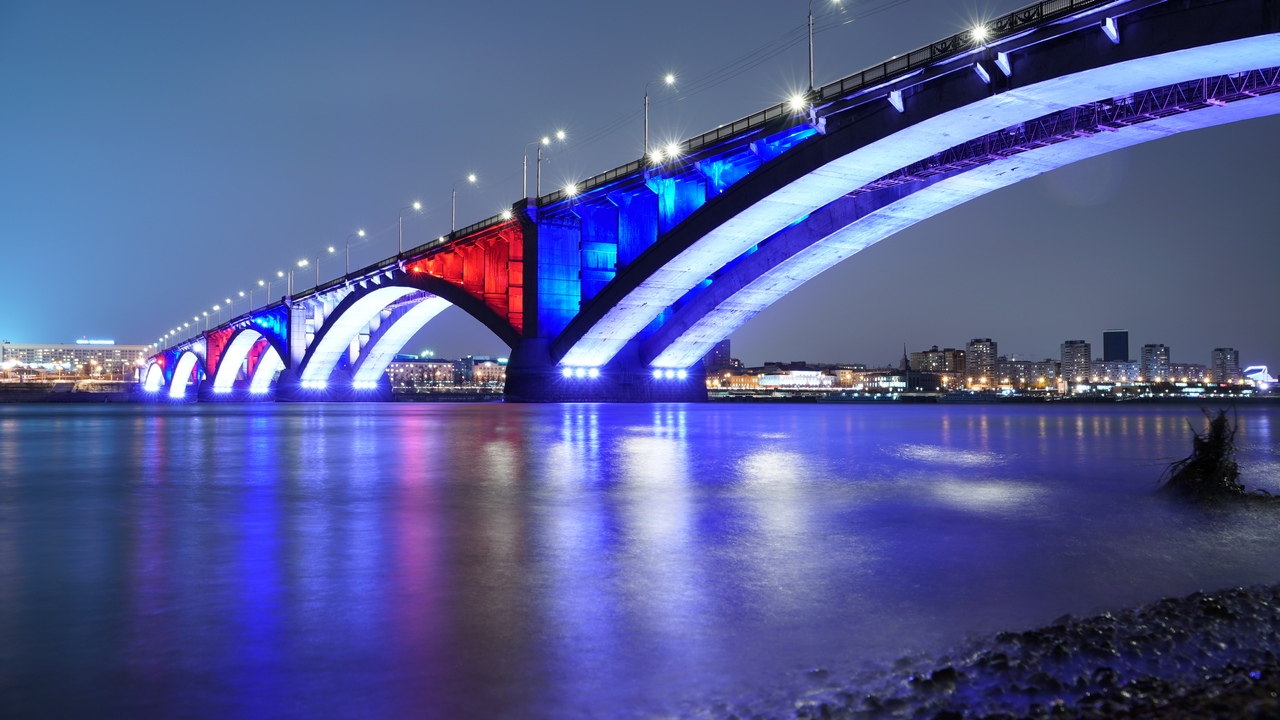 ИНФОРМАЦИОННОЕ ПИСЬМОУважаемые коллеги! Приглашаем Вас принять участие вМЕЖРЕГИОНАЛЬНОЙ НАУЧНО-ПРАКТИЧЕСКОЙ ОНЛАЙН-КОНФЕРЕНЦИИ«Развитие экономики регионов: пространственная трансформация, глобальные вызовы и перспективы экономического роста» (28 октября 2021 г.) О КОНФЕРЕНЦИИ28 октября 2021 г.  на базе Сибирского федерального университета состоится Межрегиональная научно-практическая онлайн-конференция «Развитие экономики регионов: пространственная трансформация, глобальные вызовы и перспективы экономического роста».Конференция – результат многолетнего и плодотворного сотрудничества между Сибирским Главным управлением Банка России и ведущими вузами Сибири, осуществляющими подготовку в области экономики и управления, по вопросам анализа проблем и перспектив регионального развития.Постановка проблемы. В 2020-2021 гг. Россия столкнулась с новыми вызовами, обусловленными комплексом причин: замедлением мировой экономики, трансформацией международных паттернов технологического развития, снижением спроса на основные экспортные товары, геополитическими кризисами и локдауном на фоне пандемии коронавируса. Эти процессы оказали значительное влияние на изменение трендов развития региональных экономик. Исторически сложившееся разнообразие в специализации российских регионов, различия в их роли и вкладах в национальную экономику, в финансовой обеспеченности, обеспеченности ресурсами и человеческим капиталом, территориальной связанности являются ключевыми факторами тех процессов, которые оказали преобладающее влияние на возможности преодоления неблагоприятных эффектов и перехода к модели экономического роста. Старые и новые индустриальные регионы Сибири, Урала, Забайкалья и Дальнего Востока во многом являются заложниками своей традиционной миссии по созданию национального продукта, обеспечению финансовой стабильности и экономической безопасности России. Обладая большими запасами ресурсов, качественным человеческим капиталом и высоким научным потенциалом, они сталкиваются с проблемами перехода на путь инновационного развития, имеют недостаточно развитые предпринимательские экосистемы, невысокую инвестиционную привлекательность и несбалансированную институциональную среду. В этих условиях значимую роль играют решения, принимаемые органами власти и регуляторами на всех уровнях управления: муниципальном, региональном, национальном. Качественные, сбалансированные и продуманные действия органов власти и управления, субъектов государственного регулирования экономики могут сыграть значительную роль в преодолении глобальных вызовов и выходе на траекторию экономического роста.Цель конференции: широкое обсуждение проблем экономического развития, с которыми столкнулись регионы Сибири в 2020-2021 гг., более ранних предпосылок их возникновения, а также поиск научно обоснованных рекомендаций по выходу из кризиса, преодолению негативных эффектов, включая эффект локдауна, переходу к модели экономического роста.В конференции примут участие известные ученые из крупнейших вузов и научных организаций Сибирского макрорегиона, представители органов региональной власти и управления, специалисты Сибирского главного управления Банка России, ведущих банков Сибирского региона. В рамках конференции предусмотрена работа молодежных секций, к участию в которых приглашаются студенты бакалавриата, магистратуры, аспиранты. Лучшие доклады молодежной секции будут отмечены дипломами организаторов конференции, все участники получат именные сертификаты.ОРГАНИЗАТОРЫ КОНФЕРЕНЦИИСИБИРСКИЙ ФЕДЕРАЛЬНЫЙ УНИВЕРСИТЕТг. КрасноярскСИБИРСКОЕ ГЛАВНОЕ УПРАВЛЕНИЕ БАНКА РОССИИг. НовосибирскПРОГРАММНЫЙ КОМИТЕТ КОНФЕРЕНЦИИСОПРЕДСЕДАТЕЛИ:Бухарова Евгения Борисовна, директор института экономики, государственного управления и финансов Сибирского федерального университета, канд.экон.наук, профессор (Красноярск)Хацкевич Евгений Михайлович, начальник Экономического управления Сибирского ГУ Банка России (Новосибирск), канд.экон.наукЧЛЕНЫ ПРОГРАММНОГО КОМИТЕТА:Гуц Денис Сергеевич, проректор по учебной работе, и.о. исполнительного директора научно-образовательного комплекса в области экономики и управления, Сибирский федеральный университет (Красноярск), канд. психол. наук, доцентЖуравлев Сергей Николаевич, управляющий Отделением Красноярск Сибирского ГУ Банка РоссииМарков Леонид Сергеевич, экономический советник экономического управления Сибирского главного управления Банка России, д-р экон. наукСукманова Нина Анатольевна, начальник экономического отдела Отделения Красноярск Сибирского ГУ Банка РоссииФерова Ирина Сергеевна, заведующая кафедрой финансов и управления рисками, Сибирский федеральный университет (Красноярск), д-р экон. наук, профессорЯмщиков Андрей Сергеевич, заместитель исполнительного директора научно-образовательного комплекса в области экономики и управления, Сибирский федеральный университет (Красноярск), д-р экон. наук, профессорЯнкина Ирина Александровна, заведующая базовой кафедрой цифровых финансовых технологий Сбербанка России, Сибирский федеральный университет (Красноярск), д-р экон. наук, профессорОРГАНИЗАЦИОННЫЙ КОМИТЕТ КОНФЕРЕНЦИИСОПРЕДСЕДАТЕЛИ ОРГАНИЗАЦИОННОГО КОМИТЕТА:Самусенко Светлана Анатольевна, ведущий научный сотрудник Образовательно-исследовательского центра комплексных исследований пространственного развития регионов, Сибирский федеральный университет (Красноярск), канд. экон. наук, доцентСоколова Наталья Анатольевна, экономический отдел Отделения Красноярск Сибирского ГУ Банка России (Красноярск)ЧЛЕНЫ ОРГАНИЗАЦИОННОГО КОМИТЕТА:Дробышев Иван Александрович, кафедра управления человеческими ресурсами, Сибирский федеральный университет (Красноярск), секретарь организационного комитетаДятлова Оксана Геннадьевна, управление по работе с персоналом, Сибирское ГУ Банка России (Новосибирск)Зимнякова Татьяна Сергеевна, старший научный сотрудник Образовательно-исследовательского центра комплексных исследований пространственного развития регионовПопова Светлана Владимировна, отдел по работе с персоналом Отделения Красноярск Сибирского ГУ Банка России (Красноярск)КОНТАКТНАЯ ИНФОРМАЦИЯ ОРГАНИЗАЦИОННОГО КОМИТЕТААдрес: 660041, г. Красноярск, пр. Свободный, д. 79, Институт экономики, государственного управления и финансовЭлектронная почта: ssamusenko@sfu-kras.ruФОРМАТ ПРОВЕДЕНИЯ КОНФЕРЕНЦИИ:Гибридный формат. Для местных участников (г. Красноярск) возможно очное присутствие в зале проведения мероприятия (660041, г. Красноярск, пр. Свободный, д. 79, корп. 10, Библиотека, ауд. Б04-11). Для местных участников (по выбору) и иногородних участников - видеоконференция на платформе ZOOM. Для желающих принять участие в мероприятии без доклада будет организована трансляция мероприятия на YouTube.Время проведения: 28 октября 2021 г. с 6-00 Московского времени до 14-00 Московского времениТЕМАТИКА ЗАСЕДАНИЙ ОСНОВНЫХ СЕКЦИЙ КОНФЕРЕНЦИИ:СЕКЦИЯ 1 «ТРАНСФОРМАЦИЯ ЭКОНОМИКИ РЕГИОНОВ В УСЛОВИЯХ ЛОКДАУНА И ПЕРСПЕКТИВЫ ПРЕОДОЛЕНИЯ»Вопросы секции:Факторы и предпосылки экономического кризиса России и ее регионовЭффекты локдауна и прочие эффекты экономической нестабильности: возможности оценки, способы преодоленияПрогнозирование перспектив экономического роста регионов с учетом эффектов локдаунаПроблемы обеспечения региональной экономической безопасности в условиях кризисаСЕКЦИЯ 2 «ДЕНЕЖНО-КРЕДИТНАЯ ПОЛИТИКА В УСЛОВИЯХ ЭКОНОМИЧЕСКОЙ ТУРБУЛЕНТНОСТИ»Вопросы секции:1. Возможности и ограничения денежно-кредитной политики в условиях неравномерного восстановления деловой активности.2. Шоки и последствия коронакризиса: новые вызовы для денежно-кредитных регуляторов.3. Комплементарность денежно-кредитной и бюджетной политики: опыт России и зарубежных стран региональный аспект.4. Анализ и прогнозирование инфляционных процессов в регионахСЕКЦИЯ 3 «ЭКОНОМИЧЕСКОЕ РАЗВИТИЕ РЕГИОНОВ: ВЛИЯНИЕ НАЦИОНАЛЬНЫХ ПРОЕКТОВ И ГОСУДАРСТВЕННОГО РЕГУЛИРОВАНИЯ»Вопросы секции:Ресурсные и нересурсные регионы: общее и особенное в траекториях экономического развития и методах государственного регулированияРоль государственного регулирования и экономической политики в преодолении проблем экономического развития регионовПриоритетные национальные проекты и их влияние на экономику регионов: человеческий капитал, комфортная среда для жизни, экономический ростПереход регионов на новую траекторию технологического развития: роль институциональной среды и инновацийСЕКЦИЯ 4 «ПЕРСПЕКТИВЫ ПРОСТРАНСТВЕННОГО РАЗВИТИЯ РОССИИ: РЕГИОНЫ, МАКРОРЕГИОНЫ, АГЛОМЕРАЦИИ»Вопросы секции:Принципы, стратегические направления, проекты пространственного развития России и ее макрорегионовПроблемы территориального планирования и прогнозированияФормирование городских агломераций как фактор экономического развития территорийСибирь, Урал, Забайкалье, Дальний Восток в контексте реализации стратегии пространственного развития РоссииТЕМАТИКА ЗАСЕДАНИЙ МОЛОДЕЖНЫХ СЕКЦИЙ КОНФЕРЕНЦИИ:СЕКЦИЯ 1 «ЭПОХА ПЕРЕМЕН - НОВЫЕ ВОЗМОЖНОСТИ»Вопросы секции: 1.Развитие технологий в финансовом посредничестве2.Big data: возможности для бизнеса и регуляторов3.Плюсы и минусы финансовой глобализации в кризисные периодыСЕКЦИЯ 2 «НОВЫЕ ВОЗМОЖНОСТИ В УПРАВЛЕНИИ БИЗНЕСОМ»Вопросы секции: Трансформация форм и методов управления современным предприятием в условиях преодоления эффектов локдаунаНовое в финансовых и учетно-аналитических технологиях управления современным бизнесомПреодоление последствий локдауна и экономического кризиса: взаимодействие с потребителями, маркетинг, рекламаСЕКЦИЯ 3 «ПРОСТРАНСТВЕННОЕ И СОЦИАЛЬНО-ЭКОНОМИЧЕСКОЕ РАЗВИТИЕ РЕГИОНОВ В УСЛОВИЯХ КРИЗИСА»Вопросы секции: Каким должно быть эффективное государственное управление регионами в условиях кризиса? Государственная бюджетная и налоговая политика: нужны ли изменения в кризисном период?Проблемы обеспечения региональной экономической безопасности в условиях преодоления последствий локдауна Промышленная политика и экономическое развитие отраслейПУБЛИКАЦИЯ ИТОГОВ КОНФЕРЕНЦИИПо итогам конференции планируется публикация электронного сборника статей, которому будет присвоен международный стандартный книжный индекс ISBN и библиотечные индексы УДК и ББК.Сборник статей регистрируется в наукометрической базе РИНЦ (Российский индекс научного цитирования) и публикуется на сайте электронной библиотеки elibrary.ruОрганизационный сбор и сбор за публикацию не взимаются. Рабочие языки конференции – русский, английский.Предпочтения отдаются статьям, имеющим научную и практическую значимость, высокую оригинальность, имеющим не более двух соавторов.Возможно выступление на конференции без публикации доклада.ТРЕБОВАНИЯ, ПРЕДЪЯВЛЯЕМЫЕ К ОФОРМЛЕНИЮ ТЕКСТОВ СТАТЕЙ: КЛЮЧЕВЫЕ ДАТЫ:Предоставление заявки на участие: 05 октября 2021 г. Заявка на участие оформляется в электронном виде. Для заполнения регистрационной формы необходимо перейти по этой ссылке. Предоставление текстов статей: 21 октября 2021 г. Тексты высылаются на электронную почту: ssamusenko@sfu-kras.ru  Ссылки на виртуальный кабинет пленарного заседания, виртуальные кабинеты секционных заседаний будут высланы 26 октября 2021 г. на адреса электронной почты, указанные участниками в заявкахПриложение 1Пример оформления статьиФакторный анализ производительности труда с использованием модели Level Accounting: регионально-отраслевой аспектИванов И.А.,  Сибирский федеральный университет, канд. экон. наук, доцентАннотация. Статистически доказано, что высокая производительность труда обеспечивает конкурентоспособность территории, уровень и качество жизни населения. Поэтому меры по повышению производительности труда являются важной частью политики развития национальной и региональной экономики. Потребность в научном обосновании такой политики обуславливает интерес к методам оценки и анализа производительности труда на национальном и региональном уровне. В статье рассмотрены специфические для ресурсного региона факторы производительности труда. На основе адаптированной к региональному уровню методики level accounting проведен анализ производительности для ведущих отраслей промышленности типичного сырьевого региона Красноярского края. Результаты расчетов отражают закрепление сырьевой модели экономического развития в регионе.Ключевые слова: производительность труда, факторный анализ, региональная экономика, экономический рост, level accounting.ВведениеФакторы роста производительности труда в Красноярском крае, как и в большей части ресурсных регионов России, обусловлены их обеспеченностью минерально-сырьевой базой, приводят к асимметрии в территориальном и отраслевом развитии и близки к исчерпанию.  Разработка политики управления производительностью требует, во-первых, теоретического обоснования предлагаемых мероприятий, во-вторых, наличие методики, позволяющей наиболее точно измерить анализируемые показатели. В этой связи обращение к новым методикам анализа и оценки производительности труда приобретают актуальность…Обзор литературыНа концептуальном теоретическом уровне роль человеческого труда как основной производительной силы в экономике не оспаривается. Еще У. Петти отмечал, что «труд есть отец и активный принцип богатства, а земля его мать» и основной причиной низкого уровня благосостояния стран называл редкость населения [3]. Позже возникло понимание, что объем произведенного продукта зависит не только от количества занятого в его производстве населения, но и от отдачи каждого отдельного работника, иными словами, благосостояние страны определяется не только численностью занятых производительным трудом людей, но и «…искусством, умением и сообразительностью, с какими в общем применяется … труд» [4], то есть, производительностью труда. Осознание роли производительности труда как источника экономического роста послужило стимулом для развития методик по измерению этого показателя, а также по анализу источников его повышения…Данные и методы исследованияОсновная идея методики – парное сравнение уровней производительности и ее факторов для базовой страны и остальных стран выборки. В качестве базовой страны выбирается либо эталонная страна (страна-лидер по производительности), либо страна, в интересах которой проводится исследование. Основу методики составляет модель экономического роста Ромера…Результаты и обсуждениеВ таблицах 1-2 приведены итоговые данные расчетов для укрупненных видов экономической деятельности за 2014 г., в таблицах 3-4 - аналогичные результаты, полученные для 2017 г. Рисунки 1, 2 иллюстрируют доли вклада отдельных видов экономической деятельности в производительность труда, рассчитанную по Красноярскому краю, в 2014 г. и 2017 г. соответственно……Общие выводы, которые позволяет сделать проведенный по модели level accounting факторный анализ производительности труда отраслей Красноярского края, сводятся к следующим положениям.Экономический рост, измеренный по уровню производительности труда, для большей части отраслей Красноярского края является капиталозависимым…ЛитератураЗубов, В.М. Как измеряется производительность труда в США [Текст] /  В.М. Зубов.  Под ред. Р.В. Гаврилова. – М.: Финансы и статистика, 1990. – 144 с.Толчеев, В.О. Анализ уровня развития российских регионов на основе «индекса развития человеческого потенциала» [Текст] / В.О. Толчеев // Арктика и Север. - 2014. - № 14. - С. 70-82.ПРЕДВАРИТЕЛЬНАЯ ПРОГРАММА КОНФЕРЕНЦИИПРЕДВАРИТЕЛЬНАЯ ПРОГРАММА КОНФЕРЕНЦИИПЛЕНАРНОЕ ЗАСЕДАНИЕ“РЕГИОНАЛЬНАЯ ЭКОНОМИКА СЕГОДНЯ И ЗАВТРА: ВЕКТОРЫ РАЗВИТИЯ”ПЛЕНАРНОЕ ЗАСЕДАНИЕ“РЕГИОНАЛЬНАЯ ЭКОНОМИКА СЕГОДНЯ И ЗАВТРА: ВЕКТОРЫ РАЗВИТИЯ”28 октября 2021, с 5-45 до 8-20 Московского времени Подключение участников к сессии: 5-45 – 6-00Пленарное заседание: 6-00 – 8-00Перерыв: 8-00 – 8-20ОСНОВНЫЕ СЕКЦИИ КОНФЕРЕНЦИИОСНОВНЫЕ СЕКЦИИ КОНФЕРЕНЦИИ28 октября 2021,С 8-10 до 11-00 Московского времениПодключение участников к виртуальным кабинетам секционных заседаний: 8-10 – 8-20Работа секций: 8-20 – 11-00Перерыв: 11-00 – 11-20МОЛОДЕЖНЫЕ СЕКЦИИ КОНФЕРЕНЦИИМОЛОДЕЖНЫЕ СЕКЦИИ КОНФЕРЕНЦИИ28 октября 2021,С 11-10 до 14-00 Московского времениПодключение участников к виртуальным кабинетам секционных заседаний: 11-10 – 11-20Работа секций: 11-20 – 14-00Объем статьи4-7 страниц, пример оформления – в приложении 1Обязательные структурные элементы статьиЖирный шрифт, по центруАвторы (жирный шрифт, по левому краю), место работы или учебы  (обычный шрифт, по левому краю)Аннотация (50-200 слов или 700-1200 знаков с пробелами)Ключевые слова (3-7 ключевых слов и выражений)ВведениеОбзор литературыМетодыРезультаты и обсуждениеСписок литературыОригинальность текстане менее 80 %Формат текстаMS Word (.doc, .docx)Формат страницыА4, страницы не нумеруютсяОриентация страницыкнижнаяПоля20 ммТип и размер шрифтаTimesNewRoman, 14 птМежстрочный интервалодинарныйАбзацный отступ1,25 смВыравниваниепо ширинеПереносыне допускаютсяФормат рисунков.jpg, .gif, .bmpЦвет рисунковцветнойШрифт в рисункахне менее 11 птФормат формулMS EquationСсылки на литературуОбязательны. Приводятся в квадратных скобкахСписок литературыПриводится в конце статьи, включает 5-10 источников, нумерация источников по алфавиту, оформление по ГОСТ 7.1-2003